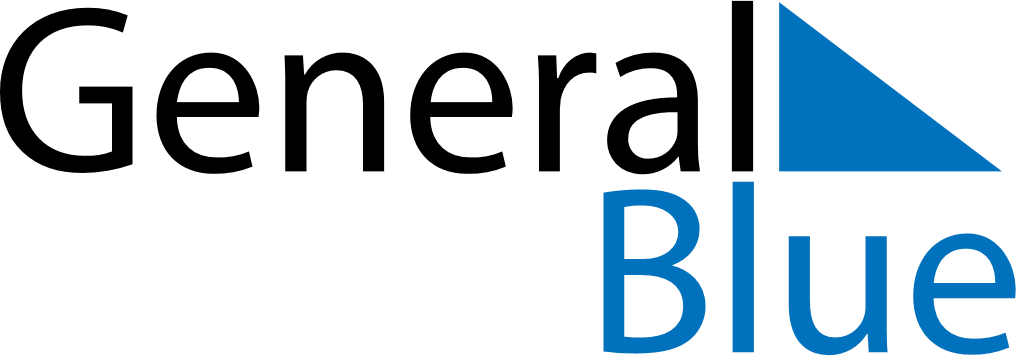 February 2024February 2024February 2024February 2024February 2024February 2024Bahau, Negeri Sembilan, MalaysiaBahau, Negeri Sembilan, MalaysiaBahau, Negeri Sembilan, MalaysiaBahau, Negeri Sembilan, MalaysiaBahau, Negeri Sembilan, MalaysiaBahau, Negeri Sembilan, MalaysiaSunday Monday Tuesday Wednesday Thursday Friday Saturday 1 2 3 Sunrise: 7:23 AM Sunset: 7:23 PM Daylight: 11 hours and 59 minutes. Sunrise: 7:23 AM Sunset: 7:24 PM Daylight: 12 hours and 0 minutes. Sunrise: 7:23 AM Sunset: 7:24 PM Daylight: 12 hours and 0 minutes. 4 5 6 7 8 9 10 Sunrise: 7:24 AM Sunset: 7:24 PM Daylight: 12 hours and 0 minutes. Sunrise: 7:24 AM Sunset: 7:24 PM Daylight: 12 hours and 0 minutes. Sunrise: 7:24 AM Sunset: 7:24 PM Daylight: 12 hours and 0 minutes. Sunrise: 7:24 AM Sunset: 7:24 PM Daylight: 12 hours and 0 minutes. Sunrise: 7:24 AM Sunset: 7:24 PM Daylight: 12 hours and 0 minutes. Sunrise: 7:24 AM Sunset: 7:25 PM Daylight: 12 hours and 0 minutes. Sunrise: 7:24 AM Sunset: 7:25 PM Daylight: 12 hours and 1 minute. 11 12 13 14 15 16 17 Sunrise: 7:24 AM Sunset: 7:25 PM Daylight: 12 hours and 1 minute. Sunrise: 7:23 AM Sunset: 7:25 PM Daylight: 12 hours and 1 minute. Sunrise: 7:23 AM Sunset: 7:25 PM Daylight: 12 hours and 1 minute. Sunrise: 7:23 AM Sunset: 7:25 PM Daylight: 12 hours and 1 minute. Sunrise: 7:23 AM Sunset: 7:25 PM Daylight: 12 hours and 1 minute. Sunrise: 7:23 AM Sunset: 7:25 PM Daylight: 12 hours and 1 minute. Sunrise: 7:23 AM Sunset: 7:25 PM Daylight: 12 hours and 1 minute. 18 19 20 21 22 23 24 Sunrise: 7:23 AM Sunset: 7:25 PM Daylight: 12 hours and 2 minutes. Sunrise: 7:23 AM Sunset: 7:25 PM Daylight: 12 hours and 2 minutes. Sunrise: 7:23 AM Sunset: 7:25 PM Daylight: 12 hours and 2 minutes. Sunrise: 7:22 AM Sunset: 7:25 PM Daylight: 12 hours and 2 minutes. Sunrise: 7:22 AM Sunset: 7:25 PM Daylight: 12 hours and 2 minutes. Sunrise: 7:22 AM Sunset: 7:25 PM Daylight: 12 hours and 2 minutes. Sunrise: 7:22 AM Sunset: 7:25 PM Daylight: 12 hours and 2 minutes. 25 26 27 28 29 Sunrise: 7:22 AM Sunset: 7:25 PM Daylight: 12 hours and 3 minutes. Sunrise: 7:21 AM Sunset: 7:25 PM Daylight: 12 hours and 3 minutes. Sunrise: 7:21 AM Sunset: 7:24 PM Daylight: 12 hours and 3 minutes. Sunrise: 7:21 AM Sunset: 7:24 PM Daylight: 12 hours and 3 minutes. Sunrise: 7:21 AM Sunset: 7:24 PM Daylight: 12 hours and 3 minutes. 